30 декабря в канун нового 2014 года детский сад № 14 г.Кропоткин распахнул двери новых групп «Сказка» и «Ромашка» для 70 малышей. 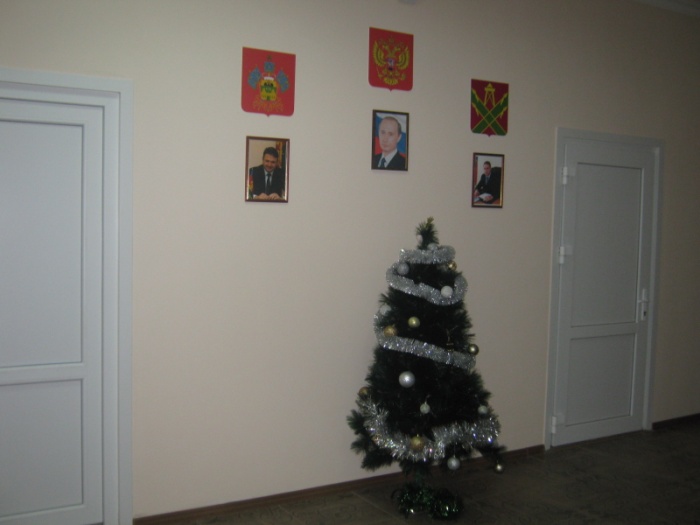 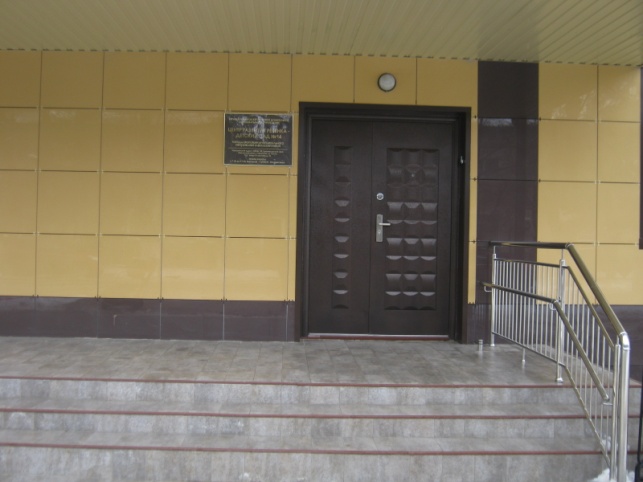 Право перерезать праздничную ленту было  предоставлено главе муниципального образования Кавказский район Очкаласову Виталию Николаевичу и  заведующему детского сада  Ландарь Лидии Дмитриевне. 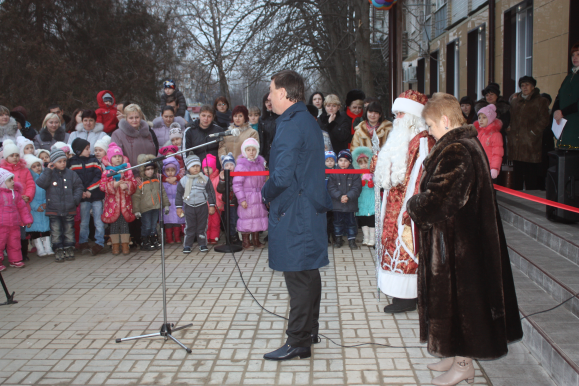 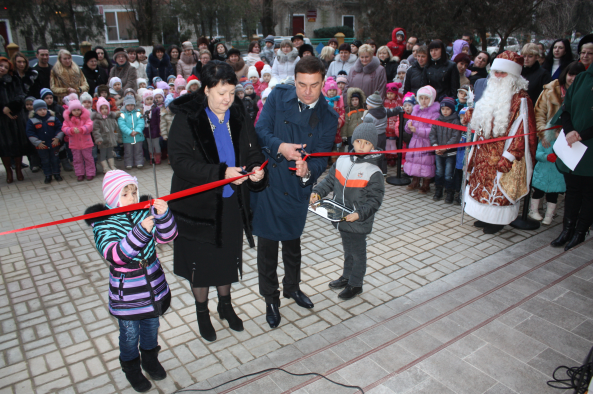 Мы сегодня открываемГруппы новые в садуВсем ребятам обещаемВам скучать здесь не дадут.Знаем, станет детский садВторым домом для ребятЗдесь вас очень, очень ждутИ  игрушки здесь живут.В этом доме – все для вас.Завтрак, ужин, тихий часПесни, пляски, хороводДед Мороз под Новый год.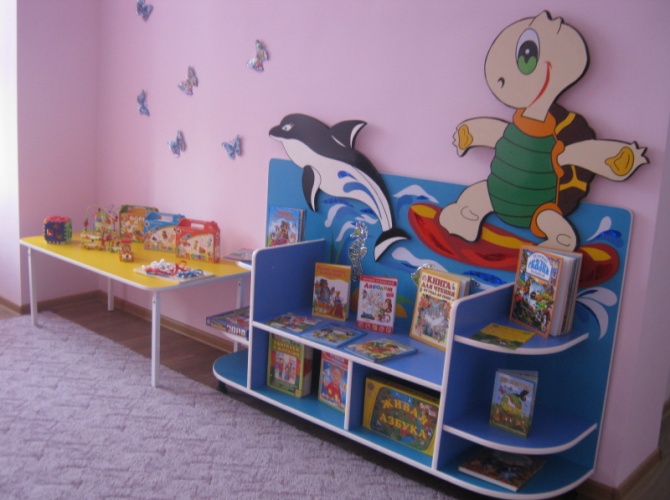 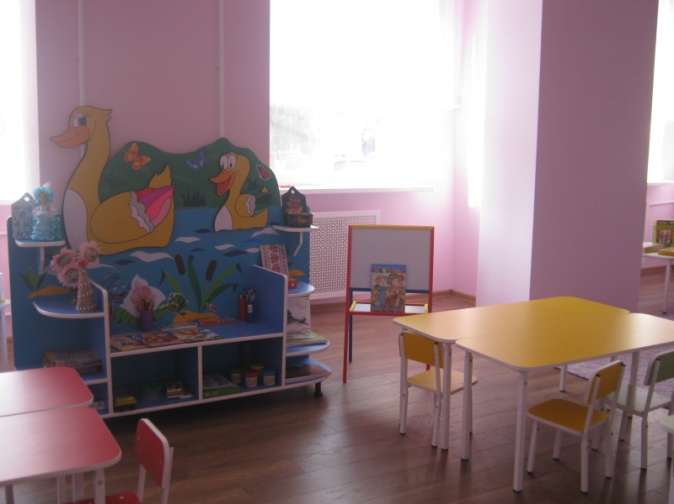 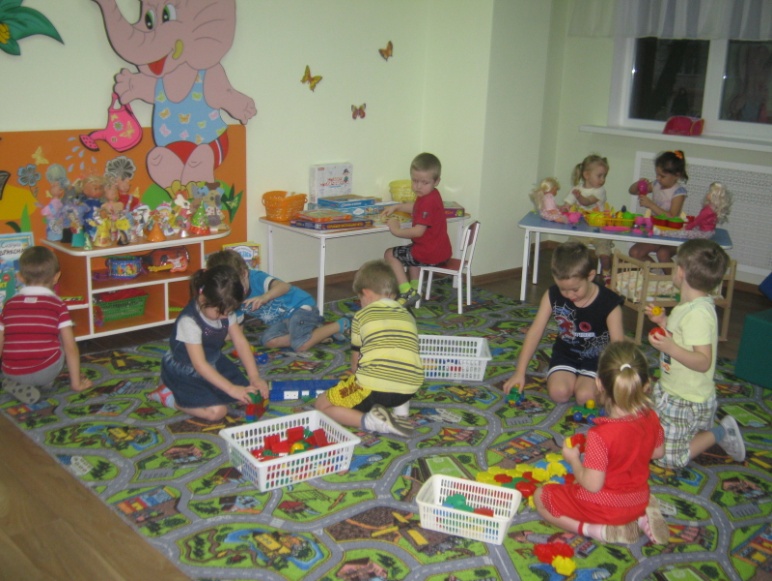 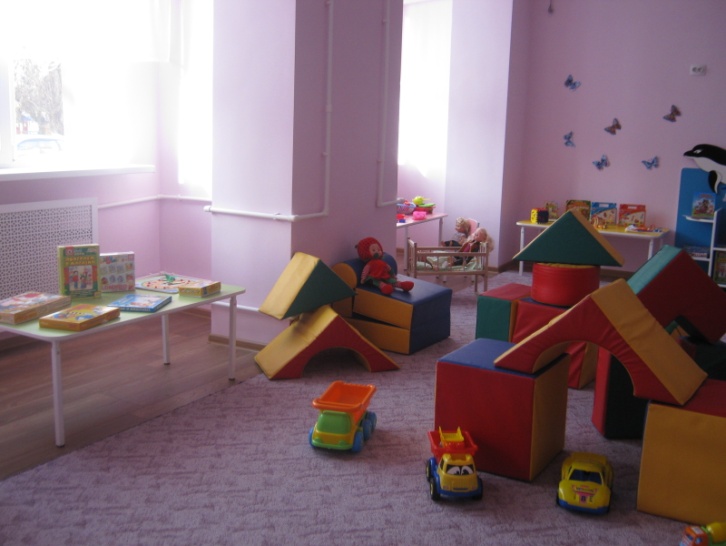 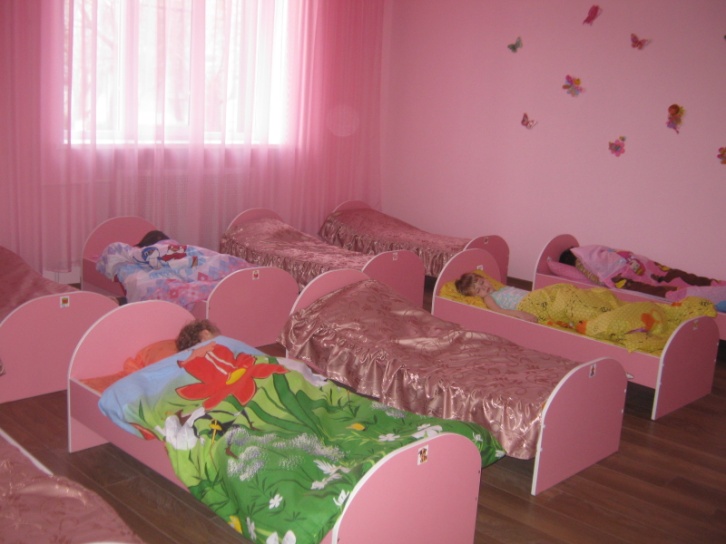 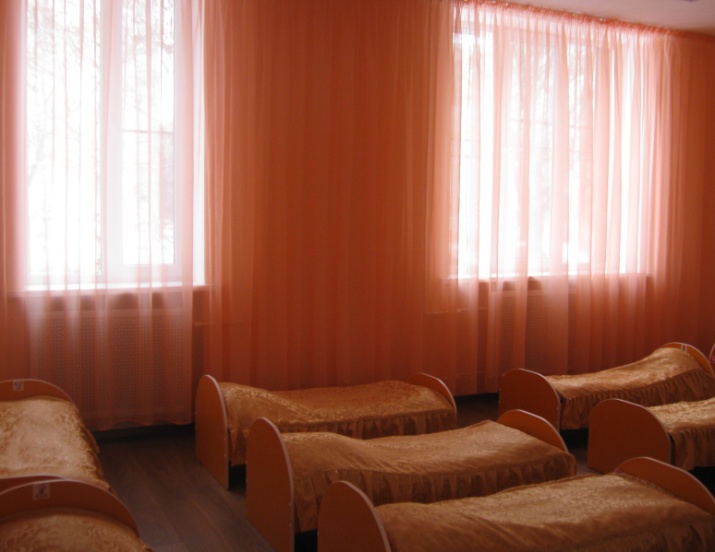 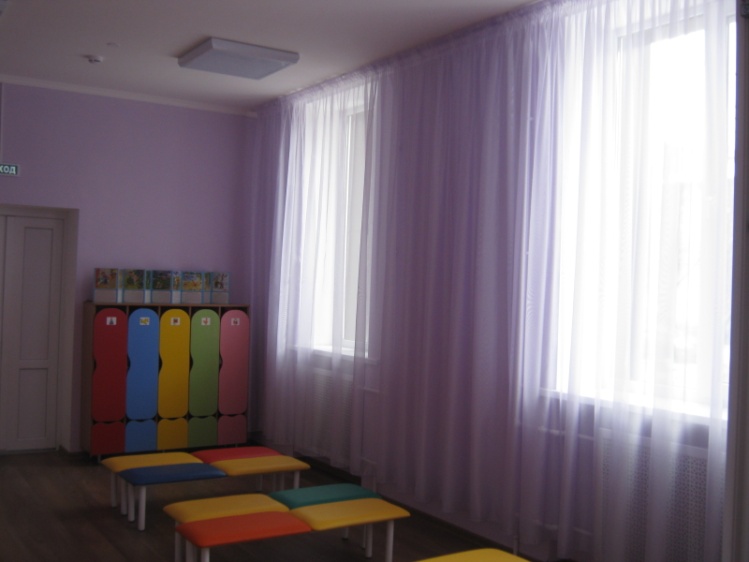 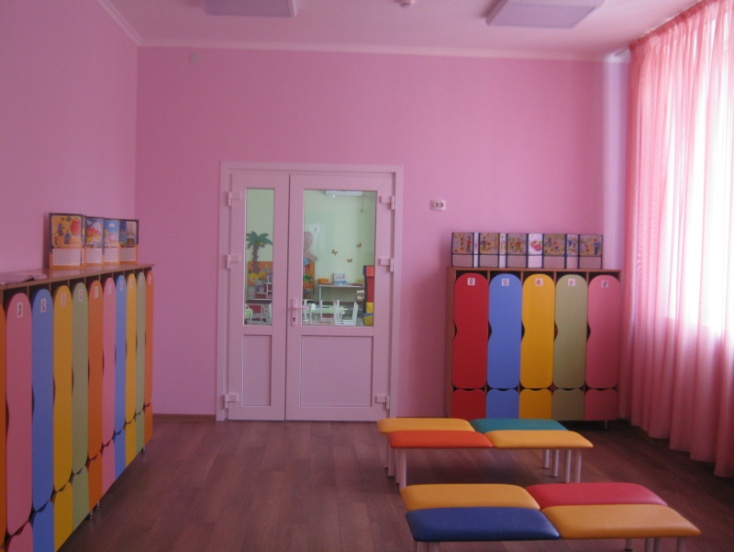 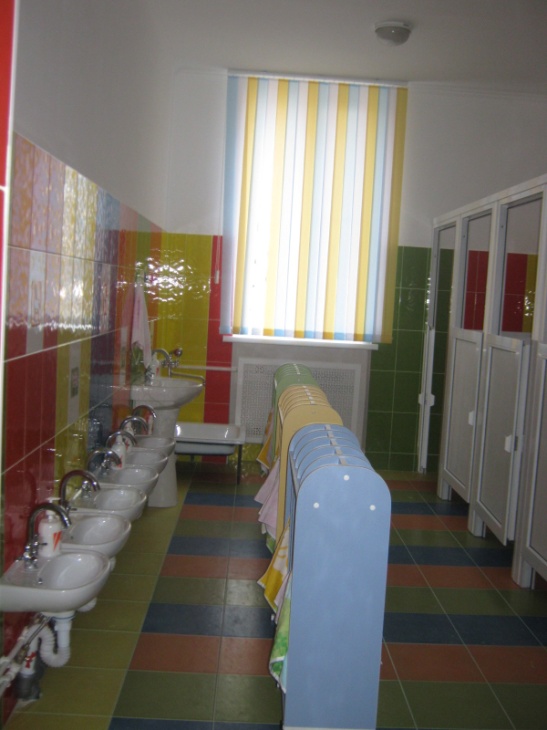 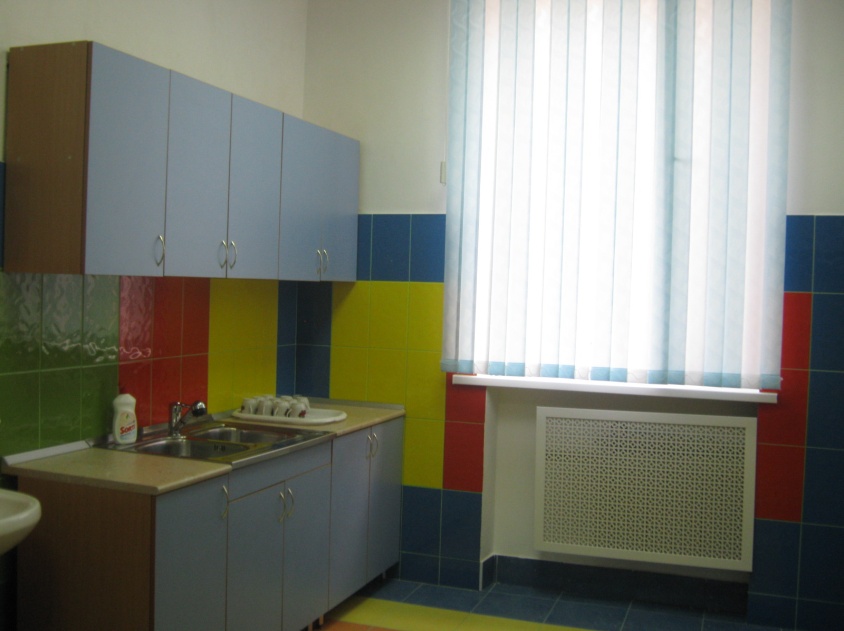 рпмьрмиполпорпорпрп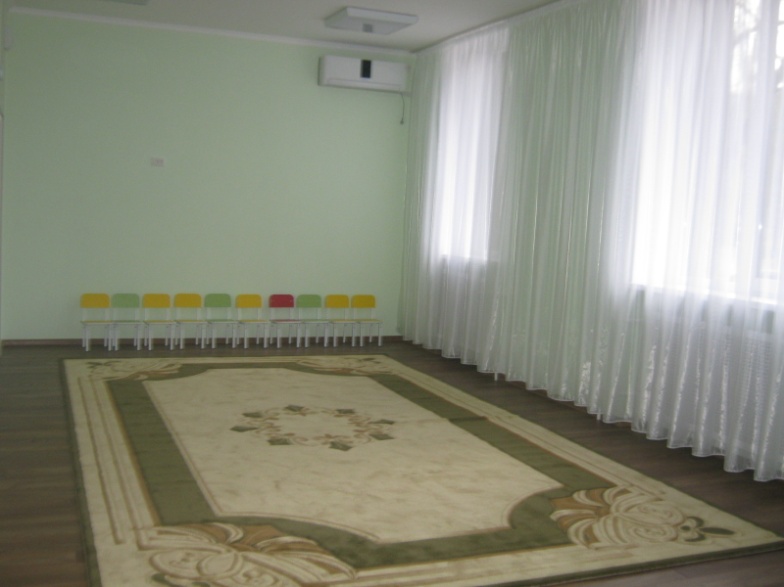 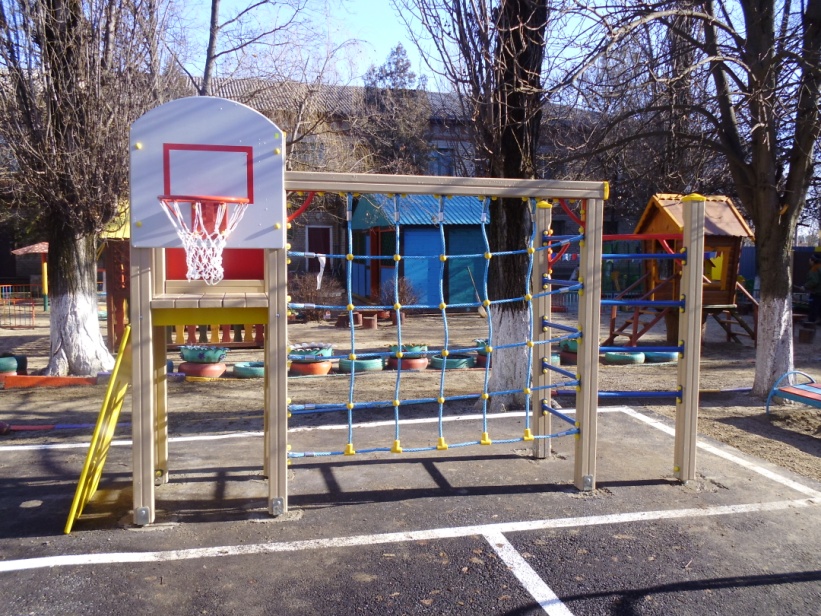 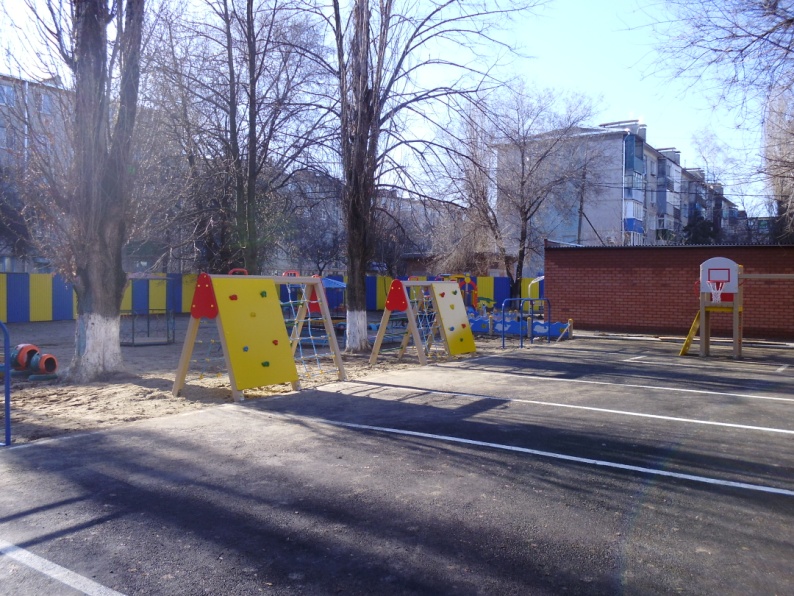 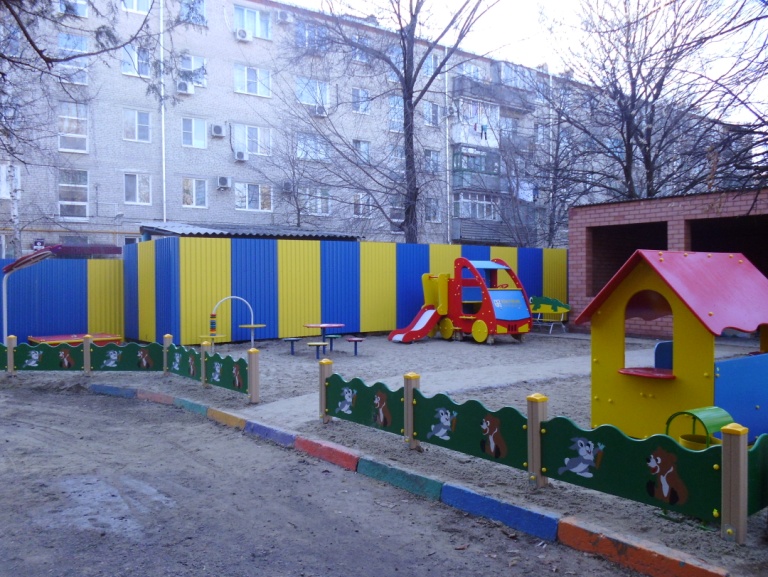 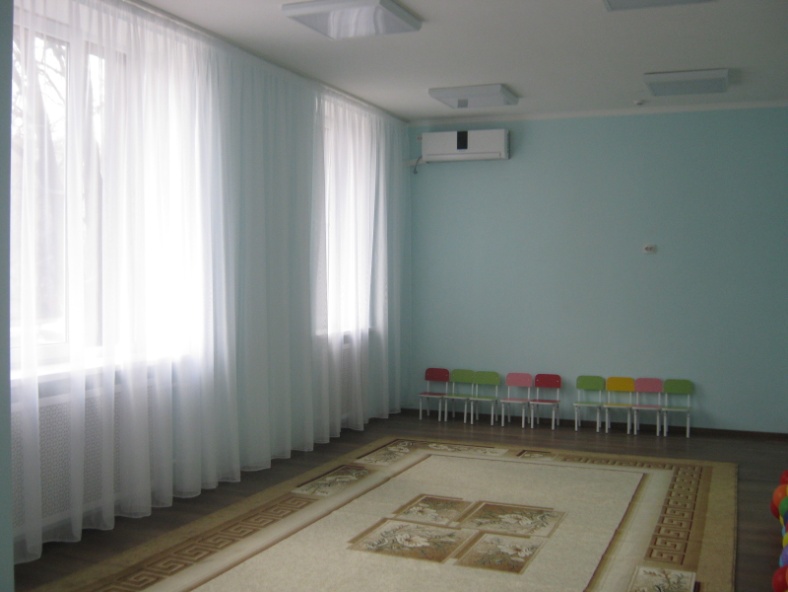 